Приложение 1 к приказу  от «22» февраля 2022 года № 41-ОДПОЛОЖЕНИЕо муниципальном этапе научного форума молодых исследователей «Шаг в будущее»Общие положенияНастоящее Положение определяет порядок организации и проведения муниципального этапа научного форума молодых исследователей «Шаг в будущее» в 2021-2022 учебном году (далее – Форум), его организационное, финансовое обеспечение, порядок участия в Форуме и определения победителей и призеров.Основными целями и задачами Форума являются выявление и развитие у обучающихся интеллектуальных и творческих способностей и интереса к научно-исследовательской деятельности, создание необходимых условий для поддержки интеллектуальной одарённости, пропаганда научных знаний и опыта работы муниципальных автономных общеобразовательных организаций города Тюмени по организации научно-исследовательской деятельности.В Форуме принимают участие обучающиеся 2 - 11 классов муниципальных автономных общеобразовательных организаций города Тюмени.На Форуме выделяются 2 возрастные группы: «Юниор» (обучающиеся 2-4 классов) и группа обучающихся 5-11 классов.Секция № 13 «Информатика, умные машины и робототехника» включает группу   5-11 классов и группу «Юниор» для 2-4 классов.Обучающиеся иных образовательных организаций вправе принимать участие в Форуме вне конкурса. Организационное обеспечение ФорумаОбщее руководство Форумом осуществляет организационный комитет (далее – Оргкомитет). Состав Оргкомитета формируется из представителей научной и педагогической общественности, сотрудников МАУ ИМЦ г. Тюмени, руководителей и педагогических работников муниципальных автономных общеобразовательных организаций города Тюмени (далее – образовательные организации).Оргкомитет Форума разрабатывает план проведения мероприятий, утверждает программу, состав жюри и экспертный совет по рецензированию работ (далее – Экспертный совет). В состав Экспертного совета и жюри входят сотрудники МАУ ИМЦ г. Тюмени, представители научной и педагогической общественности, руководители и педагогические работники образовательных организаций.Экспертный совет рецензирует исследовательские работы/проекты участников заочного этапа, оценивает в соответствии с критериями согласно приложению 1 к настоящему Положению, проверяет текст на уникальность (не менее 60% уникальности для участия в очном этапе Форума) и предоставляет в Оргкомитет оригиналы рецензий с заключением о целесообразности допуска исследовательской работы на очный этап Форума (к публичной защите). По итогам работы Экспертного совета формируются рейтинги участников в каждой секции по итоговому баллу.  На основании рейтингов и рекомендаций Экспертного совета Оргкомитет протоколом утверждает исследовательские работы/проекты в каждой секции, которые допускаются на очный этап Форума (к публичной защите) в период с 19 по 22 апреля 2022 года. Списки участников очного этапа Форума являются окончательными,  апелляции не предусмотрены.Экспертный совет имеет право давать рекомендации к участию в других научных мероприятиях. 3. Порядок проведения ФорумаЭтапы и порядок проведения  Форума:- с 05 марта по 18 марта 2022 года – приём материалов участников (для каждого участника должна быть сформирована электронная папка с материалами, именуемая следующим образом: Номер секции_ФИО участника. Папку необходимо сохранить в архиве и загрузить по ссылке: (ссылку необходимо скопировать и вставить в строку адреса): https://www.dropbox.com/request/M7ZoaSshEFeLPav9DBF3.1). заявка на участие в муниципальном этапе научного форума молодых исследователей «Шаг в будущее» (скан-копия с печатью и подписью руководителя образовательной организации) согласно приложению 2 к настоящему Положению;2). исследовательская работа/проект в формате Word в соответствии с требованиями к содержанию и оформлению работ согласно приложению 3 к настоящему Положению;3). аннотация (отдельный файл, дублирующий аннотацию в работе);4). согласие на обработку персональных данных обучающихся (скан-копия с подписью родителя (законного представителя) согласно приложению 6 к настоящему Положению;5). согласие на обработку персональных данных обучающегося, разрешенных для распространения (скан-копия с подписью родителя (законного представителя) согласно приложению 7 к настоящему Положению;6). сопровождающие материалы (при наличии), содержащие отзывы на работу, рекомендации научных руководителей, рекомендательные письма, справки о внедрении или использовании результатов работы, другие сведения, характеризующие творческую деятельность автора (сканкопия).- с 22 марта по 08 апреля 2022 года - заочный этап Форума (рецензирование исследовательских работ/проектов участников, построение рейтинга, утверждение списка участников очного этапа Форума). - 12 апреля 2022 года – информирование образовательных организаций об участниках, прошедших на очный этап Форума. - с 19 по 22 апреля 2022 года - проведение очного этапа Форума (публичная защита исследовательских работ/проектов, подведение итогов) в дистанционной форме на платформе Google Meet. Каждому участнику для защиты проекта выделяется 10 минут: 5-7 минут на доклад и 3 минуты на вопросы жюри. Превышение времени выступления  участника для защиты проекта (более 10 минут) не допускается.Автор может заявить и выставить не более одной исследовательской работы/проекта. Работы/проекты не должны иметь соавторов.Не принимаются к регистрации:- неполные пакеты материалов;- работы/проекты, которые не соответствуют тематике Форума;- работы/проекты, не демонстрирующие исследовательский характер, авторскую позицию (описательные работы, эссе, рефераты компилятивного характера);- работы/проекты авторских коллективов;- работы, не соответствующие возрастным критериям;- пакеты материалов, предоставленные позднее 18 марта 2022 года.Исследовательские работы/проекты выполняются на русском языке. Исследовательские работы/проекты секции «Иностранные языки» предоставляются на русском и иностранном языках, защита работ данной секции проходит либо на русском, либо на иностранном языке.Датой получения пакета материалов считается день его загрузки по ссылке.Секции Форума формируются в соответствии с тематикой представленных исследовательских работ/проектов и научными направлениями согласно приложению 5 к настоящему Положению.Оргкомитет вправе перераспределять исследовательские работы/проекты по секциям, а также объединять секции или создавать дополнительные, исходя из направлений исследований, количества заявок и рекомендаций Экспертного совета. Авторы исследовательских работ/проектов по завершению заочного этапа Форума по письменному запросу, отправленному на почту otdelymr72@gmail.com, имеют право получить копию рецензии на свою работу. Экспертные листы, рецензии, протоколы жюри на руки не выдаются. Апелляции не предусмотрены.Подведение итогов и награждение победителей По итогам проведения Форума жюри каждой секции формирует протокол, на основании которого определяются победители и призеры. Победителем признаётся участник, набравший наибольшее количество баллов в соответствующей секции. Призёрами становятся участники, занявшие в рейтинге вторую и третью позицию. Жюри вправе определить два победителя и до четырёх призёров в случае, если секция охватывает несколько направлений научных исследований.Список победителей и призеров Форума утверждается приказом директора МАУ ИМЦ г. Тюмени.Победители и призеры Форума награждаются Дипломом МАУ ИМЦ г. Тюмени. Обучающиеся иных образовательных организаций, участвующие в Форуме вне конкурса, в общий рейтинговый список не включаются. Жюри вправе внести предложение Оргкомитету наградить лучшие работы Дипломом.Финансовое обеспечениеФинансирование Форума осуществляется МАУ ИМЦ г. Тюмени за счет средств, выделенных на выполнение муниципального задания на 2022 год. Приложение 1 к Положению о муниципальном этапе научного форума молодых исследователей«Шаг в будущее»Критерии оценки исследовательских работ/проектов муниципального этапа научного форума молодых исследователей «Шаг в будущее»РЕЦЕНЗИЯНазвание секции_____________________________________________________________________Название работы _____________________________________________________________________Фамилия, имя автора__________________________________________________________________Наименование образовательной организации______________________________________________Показатель уникальности______________________________________________________________Краткое резюме________________________________________________________________________________________________________________________________________________________________________________________________________________________________________________________________________________________________________________________________________Вывод (отметить знаком V)ФИО рецензента ____________________________________     ___________________ПодписьМесто работы, должность__________________________________________________________Дата «___» ______________  г.Критерии оценки публичной защиты исследовательских работ/проектов участников муниципального этапа научного форума молодых исследователей  «Шаг в будущее»Приложение 2 к Положению о муниципальном этапе научного форума молодых исследователей«Шаг в будущее»Заявка на участие в муниципальном этапе научного форума молодых исследователей «Шаг в будущее»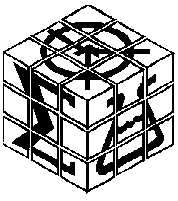 ОБРАЗЕЦ ЗАПОЛНЕНИЯПриложение 3 к Положению о муниципальном этапе научного форума молодых исследователей«Шаг в будущее»ТРЕБОВАНИЯ К СОДЕРЖАНИЮ И ОФОРМЛЕНИЮ РАБОТК рассмотрению на муниципальном этапе Форума принимаются научные, исследовательские, прикладные работы. При подготовке работ допускается участие научных руководителей в качестве консультантов.Автор может заявить и выставить не более одной работы. У работы не должно быть соавторов.Проблема, затронутая в работе, должна быть оригинальной. Если проблема не оригинальна, то должно быть оригинальным (нестандартным) решение.Ценным является творчество, интеллектуальная продуктивность, открытие и генерация новых идей.В работе необходимо чётко обозначить теоретические и практические достижения автора, область использования результатов. В случае, если результаты исследования нашли практическое применение, необходимо приложение подтверждающих материалов.Материалы, представленные на заочном этапе, проходят проверку текста на уникальность. Допустимый показатель уникальности авторского текста должен быть не менее 60%. Состав папки с материалами:Для каждого участника должна быть сформирована электронная папка с материалами, именуемая следующим образом: Номер секции_ФИО участника (например, 4_Иванов С.В.). Папку необходимо сохранить в архиве и загрузить по ссылке: (ссылку необходимо скопировать и вставить в строку адреса): https://www.dropbox.com/request/M7ZoaSshEFeLPav9DBF3:1). заявка на участие в муниципальном этапе научного форума молодых исследователей «Шаг в будущее» (скан-копия с печатью и подписью руководителя образовательной организации) согласно приложению 2 к настоящему Положению;2). исследовательская работа/проект в формате Word в соответствии с требованиями к содержанию и оформлению работ согласно приложению 3 к настоящему Положению;3). аннотация (отдельный файл, дублирующий аннотацию в работе);4). согласие на обработку персональных данных обучающихся (скан-копия с подписью родителя (законного представителя) согласно приложению 6 к настоящему Положению;5). согласие на обработку персональных данных обучающегося, разрешенных для распространения (скан-копия с подписью родителя (законного представителя) согласно приложению 7 к настоящему Положению;6). сопровождающие материалы (при наличии), содержащие отзывы на работу, рекомендации научных руководителей, рекомендательные письма, справки о внедрении или использовании результатов работы, другие сведения, характеризующие творческую деятельность автора (сканкопия).Требования к текстуРабота выполняется на стандартных страницах формата А4 (размеры: горизонталь - 210 мм, вертикаль - 297 мм). Текст печатается шрифтом Times New Roman (размер шрифта – 12 кегель) через полуторный интервал между строками на одной стороне листа. Весь машинописный, рукописный и чертежный материал должен быть хорошо читаемым. Поля: левое – 3 см, верхнее и нижнее – 2 см, правое – 1,5 см. Выравнивание: по ширине (кроме заголовков). Абзацный отступ 1,25 см. Нумерация страниц в правом верхнем углу. На титульном листе номер не ставится.Требования к основным элементам работыРабота должна иметь следующие основные элементы:– титульный лист (см. образец в Приложении 4);– заголовок  (не более 130 символов, включая пробелы),– аннотация (не более 150 слов);– текст работы (см. образец в Приложении Б);– список литературы;– приложения.Титульный лист оформляется в соответствии с Приложением 4 и содержит следующие элементы: название форума, работы, населенного пункта; сведения об авторе (фамилия, имя, отчество, учебное заведение, класс), научных руководителях (фамилия, имя, отчество, ученая степень, должность, место работы).Заголовок, аннотация, текст статьи, список литературы, приложения следуют друг за другом без специальных пропусков. Заголовок работы должен полностью отражать её содержание и не иметь сокращений и аббревиатур, быть емким (кратким). На первой странице каждой части работы сначала печатается название работы (все прописные буквы), затем посередине фамилия автора, ниже указывается город, наименование образовательной организации, класс. В названии работы сокращения не допускаются.Аннотация объемом от 20 строк до 1 стандартной страницы (60 знаков в строке с учетом пробелов) должна содержать наиболее важные сведения о работе и включать следующую информацию: цель работы; задачи, гипотеза, объект, предмет исследования,  методы и приемы, которые использовались в работе; полученные данные; выводы. Аннотация не должна включать благодарностей и описания работы, выполненной руководителем. Аннотация печатается на одной стандартной странице в порядке: стандартный заголовок, затем в центре слово «Аннотация», ниже текст аннотации.Текст работы должен содержать следующие основные разделы:– введение,– основную часть (один или несколько озаглавленных разделов),– заключение.Введение должно содержать краткие сведения о состоянии проблемной области исследования/разработки и включать обзор предшествующих работ по рассматриваемой теме, в том числе зарубежных. При этом необходимо обозначить связь этих сведений с содержанием работы и её место среди предшествующих работ. На основе обзора необходимо определить цели и задачи работы, проблему или вопрос, подлежащий исследованию, сформулировать гипотезы, показать актуальность работы, дать анонс (краткое изложение) ее результатов.Основная часть работы должна включать формальную постановку задачи (первый раздел); план исследования/разработки; описание проведенной работы – исследования или разработки, использованных методов, полученных результатов, их обсуждение, практические рекомендации, использование результатов (обязательный раздел статьи).При этом необходимо представить существенную информацию о содержании выполненной работы и её апробации ‒ описание экспериментов, модельных и натурных испытаний, выставочных и научных презентаций и т.п.В этой части статьи следует продемонстрировать умение пользоваться имеющимися средствами для проведения работы или создавать свои, новые средства, а также способность разобраться в полученных результатах, понять, что нового и полезного дала работа. В работе, посвященной экспериментальным исследованиям, необходимо описать методику экспериментов, оценить точность и воспроизводимость полученных результатов. Если получены отрицательные результаты, их также следует обозначить и обсудить.Иллюстрации выполняются на отдельных страницах, которые размещаются после ссылок в основном тексте. Не допускается увеличение формата страниц, склейка страниц иллюстраций буклетом и т.п. Основной текст доклада нумеруется арабскими цифрами, страницы иллюстраций - римскими цифрами.Если при выполнении работы были созданы компьютерные программы, то к работе прилагается исполняемый программный модуль для PC-совместимых компьютеров и описание содержания.В заключении должен быть представлен уже обработанный и осмысленный материал. Кроме таблиц и другого иллюстративного материала, результаты должны быть описаны словесно, со ссылками на эти иллюстрации. Именно в обсуждении полученных результатов и проявляется «научное лицо» автора, его индивидуальность, способность обобщать и делать заключения.Список литературы должен включать перечень использованных в работе книг, журналов, статей, других источников в порядке ссылок на них в работе. Библиографическое описание документов, включенных в список использованной литературы, необходимо составить в соответствии с требованиями "ГОСТ               Р 7.0.100-2018. Национальный стандарт Российской Федерации. Система стандартов по информации, библиотечному и издательскому делу. Библиографическая запись. Библиографическое описание. Общие требования и правила составления". Список литературы нумеруется в порядке упоминания в тексте. При оформлении списка литературы и ссылок  можно использовать примеры из Приложения 5.Структура написания исследовательской работы/проектаИССЛЕДОВАТЕЛЬСКАЯ РАБОТА/ПРОЕКТ (ИР) = ВВЕДЕНИЕ (Вв) + ОСНОВНАЯ ЧАСТЬ (Оч) + ЗАКЛЮЧЕНИЕ (Зак)Приложение 4 к Положению о муниципальном этапе научного форума молодых исследователей«Шаг в будущее»Образец оформления титульного листа работы(возможные совпадения имен и названий являются случайными)Муниципальный этап научного форума молодых исследователей «Шаг в будущее»РАЗРАБОТКА НОВОЙ МОДЕЛИ ПОДВЕСКИ ДЛЯ АВТОМОБИЛЯ СПАСАТЕЛЕЙАвтор:Иванов Петр СергеевичРоссия, Тюменская область, г. ТюменьМАОУ СОШ № 7 города Тюмени, 10 классНаучный руководитель:Петров Аркадий Петрович,учитель физики МАОУ СОШ № 7 города ТюмениТюмень, 2022Приложение 5 к Положению о муниципальном этапе научного форума молодых исследователей«Шаг в будущее»ОбразецСписок литературы:(оформляется в порядке упоминания в статье)
1. Раймпель, Й. Шасси автомобиля: сокр. пер. с нем.: В 2 т. / Й. Раймпель. – М.: Машиностроение, 1983. – Т. I. – 356 с.
2. Хусаинов, А. Ш. Теория автомобиля. Конспект лекций / А.Ш. Хусаинов, В. В. Селифонов. – Ульяновск:УлГТУ, 2008. – 121 с.
.......
9. Учебник спасателя / С. К. Шойгу, М. И. Фалеев, Г. Н. Кириллов и др.; под общ.ред. Ю. Л. Воробьева. – 2-е изд., перераб. и доп. – Краснодар: Сов. Кубань, 2002. – 528 с.
Примеры оформления названий источников
(Источники выстраиваются в порядке упоминания в статье, здесь разбиты по видам для примера)
Книга однотомная:
1. Левин, В. И. Профессии сжатого воздуха и вакуума / В. И. Левин. – М.: Машиностроение,1989. – 256 с.
2. Емельянов, В. В. Теория и практика эволюционного моделирования / В. В. Емельянов, В. В. Куречик, В. Н. Куречик. – М.: Физматлит, 2003. – 432 с.
3. Крайнев, А. Ф. Искусство построения машин и сооружений с древнейших времен до наших дней / А. Ф. Крайнев. – М.: Спектр, 2011. – 248 с.
Книга многотомная:
1. Иванов, А. С. Конструируем машины. Шаг за шагом: в 2 ч. / А. С. Иванов. – Часть 1. – М.: Изд-во МГТУ им. Н.Э. Баумана, 2003. – 328 с.
2. Крайнев, А. Ф. Машиноведение на языке схем, рисунков и чертежей / А. Ф. Крайнев. – Книга 1-я. Технологии, машины и оборудование. – М.: ИД Спектр, 2010. – 295 с.
Статья в журнале, сборнике трудов конференции:
1. Маркеев, Б. М. Кинетическая теория неоднородных и неравновесных газовых смесей / Б. М. Маркеев // Вестник МГОУ. Серия Физика-Математика. – 2016. – № 3. – С. 30-36.
2. Крысов, А. В. Генераторы тепловых и атомных электростанций / А. В. Крысов, П. О. Лахтер // Материалы 70-й студенческой научной конференции БГТУ (Брянск, 20-24 апреля 2015 г.). – Брянск: Изд-во БГТУ, 2015. – С. 657-658.
Учебники, учебные пособия:
1. Тарасов, Е. В. Космонавтика / Е. В. Тарасов: учебник. – М.: Машиностроение, 1990. – 216 с.
2. Элементарный учебник физики: учеб. пособие: В 3-х томах / под.ред. Г. С. Ландсберга. – Т. 1.
Механика. Теплота. Молекулярная физика. – М.: Наука. Главная редакция физико -
математической литературы, 1985. – 608 с.
3. Феодосьев, В. И. Сопротивление материалов: учеб. для вузов / В. И. Феодосьев. – 10-е изд., перераб. и доп. – М.: Изд-во МГТУ им. Н.Э. Баумана, 1999. – 592 с.
Электронные ресурсы:
Болдырев, А. С. Разработка программы для анализа звуков речи / А. С. Болдырев [и др.] // Технические и математические науки: электр. сб. ст. по материалам XLI студ. междунар. науч.- практ. конф. – М.: МЦНО. – 2017 – № 1 (41) / [Электронный ресурс]. – Режим доступа: https://nauchforum.ru/archive/MNF_tech/1(41).pdf.Приложение 6 к Положению о муниципальном этапе научного форума молодых исследователей«Шаг в будущее»Директору МАУ ИМЦ г. ТюмениСтарых Н.Т.625026, г. Тюмень, ул. Мельникайте, дом  97/2АСогласие  на  обработку  персональных данных обучающегосяЯ, __________________________________________________________________________(ФИО полностью родителя (законного представителя) обучающегося)проживающий(ая) по адресу _________________________________________________________________________________________________________________________________________________________________,паспорт серия _________ номер__________, выдан_______________________________________________________________________________________________________________________________________________,(паспорт родителя (законного представителя) кем и когда выдан)являясь родителем (законным представителем) ____________________________________________________,                                                                     (ФИО полностью обучающегося)на основании_________________________________________________________________________________,                 (наименование и реквизиты документа, подтверждающего родство или полномочия законного представителя)проживающего по адресу_______________________________________________________________________,паспорт (свидетельство о рождении) серия ________________  номер____________________________, выдан _____________________________________________________________________________________________,(документ обучающегося кем и когда выдан)настоящим подтверждаю своё  ознакомление с  Положением о муниципальном этапе научного форума молодых исследователей «Шаг в будущее» (далее – Форум), организаторов которого является МАУ ИМЦ г.Тюмени (625026, Тюменская область, г. Тюмень, ул. Мельникайте, дом 97/2А) (далее – Оператор).В соответствии с Федеральным законом от 27.07.2006 № 152-ФЗ «О персональных данных» настоящим даю согласие Оператору на обработку персональных данных представляемого лица, включая получение, использование, накопление, обновление, передачу, хранение, обезличивание, блокирование, уничтожение персональных данных обучающегося. Я предупрежден(а), что имею бесплатный доступ к персональным данным представляемого лица и право на полную информацию об их содержании. Согласие даётся с целью участия обучающегося - субъекта персональных данных в  муниципальном этапе научного форума молодых исследователей «Шаг в будущее».Категории и перечень персональных данных, на обработку которых дается данное согласие: персональные данные обучающегося: фамилия, имя и отчество (при наличии), класс и наименование образовательного учреждения, осуществляющей обучение;результаты участия в Форуме, контактные данные обучающегося (телефон, адрес электронной почты).Настоящее согласие действует в течение 1 (одного) года с даты его подписания.Содержание действий по обработке персональных данных, необходимость их выполнения  мне разъяснены и понятны.Настоящим документом подтверждаю ознакомление с порядком отзыва согласия на обработку персональных  данных в  соответствии с частью 5 статьи 21 Федерального закона  от 27.07.2006  № 152-ФЗ «О персональных данных».«_____»_______________2022 г._________________/___________________________________________________________         (подпись)                                                                                (инициалы, фамилия)Приложение 7 к Положению о муниципальном этапе научного форума молодых исследователей«Шаг в будущее»Директору МАУ ИМЦ г. ТюмениСтарых Н.Т.625026, г. Тюмень, ул. Мельникайте, дом  97/2АСогласие родителя (законного представителя)на обработку персональных данных обучающегося, разрешенных для распространенияЯ,____________________________________________________________________________________,(ФИО полностью родителя (законного представителя) обучающегося) проживающий(ая) по адресу _________________________________________________________________________________________________________________________________________________________________,паспорт серия _________ номер__________, выдан_______________________________________________________________________________________________________________________________________________,(паспорт родителя (законного представителя) кем и когда выдан)являясь родителем (законным представителем) ____________________________________________________,                                                                     (ФИО полностью обучающегося)на основании_________________________________________________________________________________,                 (наименование и реквизиты документа, подтверждающего родство или полномочия законного представителя)проживающего по адресу_______________________________________________________________________,паспорт (свидетельство о рождении) серия ________________  номер____________________________, выдан _____________________________________________________________________________________________,(документ обучающегося кем и когда выдан)настоящим подтверждаю ознакомление с Положением о муниципальном этапе научного форума молодых исследователей «Шаг в будущее» (далее – Форум), организатором которого является МАУ ИМЦ г. Тюмени (625026, Тюменская область, г. Тюмень, ул. Мельникайте, дом 97/2а) (далее - Оператор). В соответствии с Федеральным законом от 27.07.2006 № 152-ФЗ «О персональных данных» настоящим даю согласие Оператору на обработку персональных данных представляемого лица, включая получение, использование, накопление, обновление, передачу, хранение, обезличивание, блокирование, уничтожение персональных данных обучающегося. Я предупрежден(а), что имею бесплатный доступ к персональным данным представляемого лица и право на полную информацию об их содержании. Согласие даётся с целью участия обучающегося - субъекта персональных данных в Форуме.Категории и перечень персональных данных, на обработку которых дается данное согласие: персональные данные обучающегося: фамилия, имя и отчество (при наличии), класс, наименование образовательного учреждения, осуществляющей обучение; результаты участия в Конкурсе, контактные данные обучающегося (телефон, адрес электронной почты, страница в социальных сетях).Настоящим документом подтверждаю своё согласие с тем, что персональные данные обучающегося  будут предоставлены неограниченному кругу лиц с целью публикации представленной работы и результатов участия обучающегося в Форуме посредством размещения на следующих информационных ресурсах:на сайте МАУ ИМЦ г. Тюмени (https://imc72.ru)  в информационно-телекоммуникационной сети «Интернет».Настоящим документом подтверждаю своё согласие с тем, что персональные данные обучающегося  будут использованы в целях обеспечения информационной открытости МАУ ИМЦ г. Тюмени.Настоящее согласие действует в течение 1 (одного) года с даты его подписания.Содержание действий по обработке персональных данных, необходимость их выполнения  мне разъяснены и понятны.Настоящим документом подтверждаю ознакомление с порядком отзыва согласия на обработку персональных  данных в  соответствии с частью 5 статьи 21 Федерального закона  от 27.07.2006  № 152-ФЗ «О персональных данных».«_____»_______________2022 г._________________/___________________________________________________________         (подпись)                                                                                (инициалы, фамилия)Приложение 8 к Положению о муниципальном этапе научного форума молодых исследователей«Шаг в будущее»Перечень секций группы «Юниор»муниципального этапа научного форума молодых исследователей«Шаг в будущее» (для обучающихся 2-4-х классов)Секция № 1 «Точные и инженерные науки» (Направления: космонавтика, транспорт, технические устройства, умные машины, интеллектуальные конструкции, математика).Секция № 2 «Естественные науки» (Направления: мир животных и растений, экология, биология, медицина, здоровьесбережение).Секция № 3 «Социально-гуманитарные науки» (Направления: изобразительное искусство, музыка, дизайн, социология, русский язык, литература, история).Перечень секций муниципального этапа научного форума молодых исследователей«Шаг в будущее» (для обучающихся 5-11 классов)Секция № 4 «История» Секция № 5 «Социология. Экономика. Политология»Секция № 6 «Математика»Секция № 7 «Литературоведение и лингвистика»Секция № 8 «Физика и инженерные науки» Секция № 9 «Иностранные языки»Секция № 10 «Химия и химические технологии»Секция № 11 «Биология. Биосфера и биотехнологии. Экология»Секция № 12 «Психология» Секция № 13 «Информатика, умные машины и робототехника» (группа 5-11 классов, группа «Юниор» для 2-4 классов)Секция № 14 «Культурология. Дизайн. Ремёсла»Секция № 15 «География и краеведение»Секция № 16 «Валеология. Физкультура и спорт»№ п\пКритерии оценкиШкала  балловФактический балл 1.Оформление Мах 10 баллов1.1.Титульный лист (наименование образовательной организации, секция, название работы, автор, руководитель, год написания)41.2.Структура работы (аннотация, введение, теоретическая и практическая части, заключение, список литературы)41.3.Эстетичность оформления работы22.Содержание работыМах 75 баллов2.1.Введение 20  балловобоснование актуальности темы, корректность постановки целей и задач5обозначение объекта, предмета исследования, грамотность формулировки гипотезы5указание на методы или методики проведения исследования5наличие ссылок на источники информации по теме исследования52.2.Теоретическая часть20 балловдемонстрация изученности научных работ по теме исследования 5глубина раскрытия темы, аргументированность5научность,  исследовательский характер5формулировка выводов по теоретической части52.3.Практическая часть25 балловадекватность выбранных методов исследования целям и задачам работы5описание процедуры и результатов исследования10выводы, подведение итогов исследования102.4.Заключение 10 балловформулировка общих выводов по результатам работы5проектирование возможных направлений применения результатов исследования, перспектив продолжения работы53.Список литературыМах 5 баллов3.1.соответствие теме исследования33.2.актуальность по году издания24.Новизна работы (темы, методов или подходов)Мах 5 баллов5.Научный стиль и грамотность Мах 5 балловИТОГО:Мах 100 балловРабота/проект носит исследовательский характер и может быть допущена к защите в очном этапе ФорумаРабота/проект носит реферативный характер и не может быть допущена к участию в очном этапе ФорумаРабота/проект не может быть допущена к участию в Форуме в связи с низким  уровнем исполнения (научное, методологическое, содержательное)выполнена на недостаточном уровне слабо иКритерийКоличество баллов1. Композиция доклада                                                                                                      Структура и логическая последовательность в изложении материала работы 102. Раскрытие содержания работы/проекта2.1. Формулировка цели, задач     2.2. Обоснование актуальности, новизна   2.3. Определение объекта и предмета исследования, описание методов, процессов при решении проблемы2.4. Представление результатов исследования, достоверность, формулировка выводов 2.5. Практическая значимость работы/проекта5010101010103. Качество изложения материала                                                                              Коммуникативные качества речи: ясность, логичность, правильность, точность, интонационная убедительность речи,  контакт с аудиторией                                             54. Использование технических средств и оформление Композиция презентации, целесообразность выбранного типа наглядности и качество (уровень выполнения) оформления 55. Компетентность участника при защите работы                                                 5.1. Понимание цели, задач, направлений развития исследования                        5.2. Знакомство с актуальным  состоянием проблемы: знание литературы и результатов других исследователей                                                                              5.3. Ответы на вопросы                                                                                              30101010Итого100Название организации - официального участника форума «Шаг в будущее», направляющей работу: Муниципальное автономное общеобразовательное учреждение «Средняя общеобразовательная школа № 5» города ТюмениТема исследовательской работы:  Моделирование металлоконструкций при планировании стабилизирующих операций на позвоночникеНаименование секции: Физика и инженерные наукиСведения об авторе:                                                         Сведения о руководителе:Для доклада необходимы дополнительные технические средства (кроме мультимедийной установки): документ-камера Достоверность представленной в заявке информации и необходимую комплектность материала, направляемого на муниципальный этап научного форума молодых исследователей «Шаг в будущее» подтверждаю: Директор_______________     _Зайцева Л.И.___    __________________должность руководителя       фамилия и.о.              подпись, датаместо печатиИсследовательская работа/проект=Введение++Основная частьОсновная часть+ЗаключениеТеоретическая частьПрактическая часть10 страниц (текст)  +5-10 страниц(приложения)1-1,5 страницы3 страницы4-5 страниц1 страницаАктуальность.Цель.Задачи.Объект.Предмет.Научная гипотеза.Ссылка (2-3 автора  по проблеме).Метод или методика исследования.Демонстрация знакомства с основными научными трудами по тематике исследования.Библиографический анализ проблемы в  хронологическомпорядке  (но не перечисление  научных трудов).Демонстрация знаний  текущего состояния научной проблемы.Описание целесообразности выбора того или иного метода, самого метода.Описание методики и ее применения (процедура исследования).Полученные результаты и их описание.Выводы по процедуре исследования.Суммирование выводов.Возможность пролонгации исследования (дальнейшее возможное направление научного поиска).Вывод 1(по теоретической главе)Вывод 2 (по практической части)Вывод общий = Вывод 1 + Вывод 2+ Ваше  мнениеВывод общий = Вывод 1 + Вывод 2+ Ваше  мнение+ Список литературы